基隆市五堵國民小學111學年度第一學期期中評量四年級數學科試卷班級：       座號：     姓名：             得分：              家長簽章：           一、填填看：44％，1格2分按照順序填填看。359000─360000─(　　　  　)─(　　　  　)─363000。50872601讀作(　　　　　　　　     　)。用0、2、5、6、8排成的五位數中，最大的數是(　　　 　　)，最小的數是(　　 　　　)。8個百萬、3個百和12個一合起來是(　　　　　　　　　)。柚子買一杯百香QQ要50元。(1)買10杯要付(　　   　)元。
(2)買20杯要付(　　  　)元。(3)買30杯要付(　　   　)元。下面各是什麼角？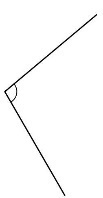 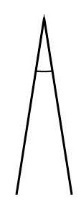 (1)銳角有(　    　　)。(2)直角有(　    　　)。(3)鈍角有(　    　　)。 一個平角是(　　　)度。360度的角又叫做(　　  　)。右圖的∠1是(　　　)度，∠2是(　　　)度。存錢筒裡有660元。(1)如果平分給15人，每人可以分到(　　  　)元。(2)如果平分給20人，每人可以分到(　　  　)元。(3)所以平分的人越少，分到的錢越( 少、多 )【請圈出正確答案】一個三角形最多有(　　　)個銳角；一個三角形最多有(　　　)個直角；一個三角形最多有(　　　)個鈍角。二、算算看：20％，1題4分分數級距表分數級距表100以上90 - 9980 - 8970 - 7960 - 69不及格1. 12萬600＋54萬6066   2. 362×85＝(　　　    　)  ＝(　　　    　)3. 5060×20＝(　　　    　)